Interesses achterhalen en bepalenLeerlingen weten vaak niet wat ze willen lezen. In dit document kan je enkele hulpmiddelen terugvinden die je als leerkracht kan gebruiken om de interesses te achterhalen bij de leerlingen. De vraag dat je moet gebruiken is: Wat boeit jou? En niet: Wat lees je graag?Suggestie 1Je kan als leerkracht interesses achterhalen door bijvoorbeeld een gesprek aan te gaan met de leerling. WerkbladVragenlijst: Wat vind ik leuk? Wat kijk je graag op tv? Waarom?______________________________________________________________________________________________________________________ Wat is je lievelingsfilm? ______________________________________________________________________________________________________________________ Wat doe je op internet? ______________________________________________________________________________________________________________________ Speel je games? Zo ja, welke? ______________________________________________________________________________________________________________________ Waar praat je over op Facebook, Twitter, Myspace, Netlog,…? ______________________________________________________________________________________________________________________Wat doe je in je vrije tijd? ______________________________________________________________________________________________________________________ Welke sport doe je, of zou je willen doen? ______________________________________________________________________________________________________________________ Welke muziek vind je leuk? ______________________________________________________________________________________________________________________ Als je alles kon kiezen, wat zou je dan doen en waarom? _________________________________________________________________________________________________________________________________________________________________________________ Als je alles kon kiezen, waar zou je dan naartoe gaan en waarom? _________________________________________________________________________________________________________________________________________________________________________________ Als je meer kon leren over een persoon, wie zou je dan kiezen en waarom? _________________________________________________________________________________________________________________________________________________________________________________ Welke boeken of series heb je gelezen? ______________________________________________________________________________________________________________________ Welk boek heb je laatst gelezen? ______________________________________________________________________________________________________________________ Heb je een favoriete schrijver en zo ja, wie? ______________________________________________________________________________________________________________________ Heb je een favoriet boek en zo ja, welk boek? ______________________________________________________________________________________________________________________ Wat lijkt je leuk om te lezen (genres)? Benut verzamelde informatie• Verzamel de informatie per leerling en voor de gehele klas.• Maak voor uzelf een overzicht.• Spreek de verzamelde informatie door met een mediathecaris of de bibliotheek.Suggestie 2A) Je kan als leerkracht interesses achterhalen door bijvoorbeeld leerlingen een test te laten maken. Hieronder vind je een werkblad met een voorbeeld van een testje. WerkbladWat voor boek heb jij het liefst?
a) Een heerlijke en eenvoudig boek, die niet te moeilijk te volgen is en meestal ook voorspelbaar is.
b)Een romantisch verhaal, maar liefst niet te voorspelbaar.
c) Fantasy natuurlijk!
d) Geen van allemaalHoe realistisch moet het verhaal zijn?
a) Het moet allemaal echt mogelijk zijn, maar hoeft daarom nog niet te gebeuren.
b) Een snuifje tovenarij en onverklaarbare dingen hier en daar, dat lees ik wel graag!
c)Ik leef me helemaal in in een andere wereld en lees dan ook boeken om eens wat anders te hebben. Niet echt dus!
d)Alles moet mogelijk zijn en daarom lees ik ook regelmatig non-fictie.Mag er romantiek in voorkomen?
a) Ja, maar er moeten ook nog andere dingen gebeuren.
b) Heel graag!
c) Eventueel, maar hier moet het verhaal niet echt over gaan, het is een bijzaak.
d) Eigenlijk liever niet.Wat denk je van humor?
a) Daarvoor lees ik boeken!
b) Kan wel eens leuk zijn.
c) Past niet echt bij het soort verhalen dat ik lees.
d)Ik hou meer van serieuze boeken.Mag het verhaal knus en gezellig zijn?
a) Ja natuurlijk, lekker bij het haardvuur!
b) Ja, maar het kan natuurlijk niet de hele tijd rozengeur en maneschijn zijn.
c) Is dat nu echt nodig? Ik hou meer van de harde wereld!
d) Al dat gezellig gedoe, voor mij maakt het niet veel uit?Hoe eng mag het verhaal zijn?
a) Ik hou niet van eng.
b) Kan wel eens voorvallen, maar geen heel boek lang!
c) Daarvoor lees ik een boek.
e) Geen een van deze antwoorden past echt bij me.Had je vooral A?
Dan bij jij het chicklit-type! Ik ben er zeker van dat je graag een boek van Jill Mansell leest en het liefst gezellig houdt. Als het dan al eens eng wordt, dan heb je altijd een stoere knapperd bij de hand die je kom redden.
Ik raad je zeker aan om Take a Chance on me! van Jill Mansell te lezen.Had je vooral B?
Je bent meer het romantische type en niet alles hoeft echt te kunnen. Toch wil je het verhaal ook niet al te voorspelbaar of te griezelig. Een mengeling tussen moderne fictie en romance is ideaal voor jou. Daarom zou ik je De vrouw van de tijdreiziger van Audrey Niffenegger aanraden.Had je vooral C?
Ik zie het al, je bent een fantasy-fan! Je neemt het niet zo nauw met de werkelijkheid en je bent niet bang van vreemde creaties en mythologische aspecten. Black swan rising van Lee Carroll zal je zeker fijn vinden om te lezen.Had je vooral D?
Er zit deze keer niet echt iets voor jou tussen, sorry. Niet getreurd, er zijn genoeg boeken op deze wereld die jij wel leuk vind. Misschien hou je meer van non-fictie? Of historische verhalen, thrillers misschien? Ik weet het niet, maar je vindt vast wel iets!Ik had heel uiteenlopende antwoorden.
Jij bent in heel veel verschillende dingen geïnteresseerd en dat is leuk! Waarschijnlijk zal je van alle drie boeken genieten. Ik vind het zelf ook het leukst om gevarieerd te lezen en elke keer een ander soort boek te lezen. Dan blijft het leuk.Suggestie 3 Je kan als leerkracht de leerlingen elkaar interviewen over wat ze interessant of leuk vinden. Werkblad Wat doet jouw klasgenoot graag in zijn/haar vrije tijd? Misschien weet je dat al, misschien niet. Als je al weet wat hij/zij leuk vindt om te doen, weet je dan ook waarom hij/zij dat zo leuk vindt? Jullie gaan elkaar interviewen over wat jullie leuk vinden om te doen.Wat ga je doen? Stel je klasgenoot onderstaande vragen. Vul bij elke vraag het antwoord in dat hij/zij geeft. Als je alle antwoorden hebt, maak je een verslagje van het interview: je schrijft een tekstje over wat je klasgenoot leuk vindt om te doen en waarom.Tijd: Je hebt elk 10 minuten de tijd om de ander te interviewen. Daarna hebben jullie elk nog 10 minuten om het verslagje te schrijven.Hulp: Zorg dat je goed weet wat je moet doen, voordat je begint. Als je de uitleg niet helemaal snapt, vraag dan vóór het interview aan je leraar wat je precies moet doen.Wat vind je leuk om te doen in je vrije tijd? _________________________________________________________________________________________________________________________________________________________________________________Waarom doe je dat graag? _________________________________________________________________________________________________________________________________________________________________________________Kun je een voorbeeld geven? ______________________________________________________________________________________________________________________Welke van de volgende woorden hebben te maken met wat je doet in je vrije tijd? Kun je uitleggen waarom die woorden ermee te maken hebben? ______________________________________________________________________________________________________________________Kun je een voorbeeld geven van iets dat je gedaan hebt en héél leuk vond? Leg precies uit wat het zo leuk maakte? ______________________________________________________________________________________________________________________ Schrijf hieronder het verslag van je interview. Suggestie 4Laat leerlingen het werk doen. Leerlingen kunnen elkaar soms uitstekende boekentips geven. Ze nemen vaak graag de adviezen van medeleerlingen over. Het enige wat je als leerkracht hoeft te doen is daar een mogelijkheid voor creëren. Mogelijkheden hiervoor zijn:Na het interview dat de leerlingen bij elkaar hebben afgenomen kan je hen aan de slag laten gaan door te reageren met boekentips. De leerlingen kunnen met het overzicht van hun interesses ook rond gaan bij andere om boeksuggesties te krijgen. Bijvoorbeeld: ouders, leerkrachten, bibliotheken, vrienden, … Suggestie 5 Leerlingen moeten bekend zijn met genres. Als leerkracht kan je leerlingen informatie geven over bestaande genres. Wanneer ze kennis hebben gemaakt met de verschillende genres die bestaan kunt in u overleg met een bibliotheek van elk genre een aantal voorbeelden laten zien. Je kan hier ook een memory aan koppelen om de genres te koppelen aan voorbeelden. Hieronder kan je een voorbeeld vinden. Suggestie 5 Blind date met een boek. Pak wat boeken in en schrijf alleen het thema en een spannende inleiding erop. Leerlingen kiezen vervolgens iets uit. Je kan leerlingen ook vragen waarom ze die keuze hebben gemaakt. 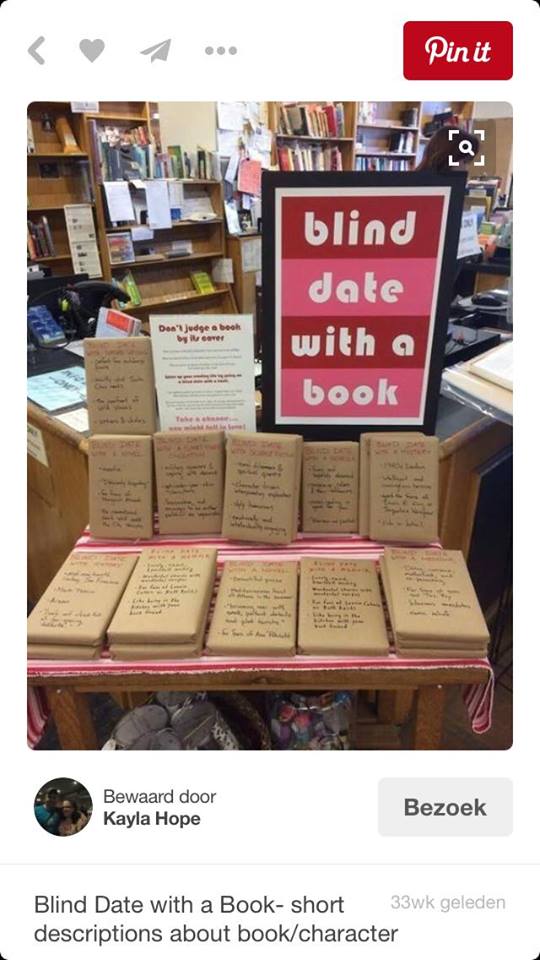 Suggestie 6 Websites rondom lezen.De onderstaande websites kunnen de leerlingen gebruiken. http://leeskracht.nl/leestips/ Deze website helpt leerlingen een boek vinden dat bij hen past. Aan de hand van foto’s selecteren komen ze tot enkele suggesties. www.boekenzoeker.org Deze website helpt een boek vinden dat bij je past. Voor elke leeftijd is er een boekenzoeker, namelijk van 8-12, van 12-15 en van 15-18 jaar. www.schooltv.nl/lezen Deze site geeft veel leestips. De site behandelt vragen als: ‘Hoe vind je een boek dat bij je past? Van wat voor boeken houd je, hoe ga je dan zoeken?’ De onderstaande websites kunnen jou als leerkracht helpen. www.jeugdliteratuur.org Deze website biedt je auteursinformatie en lestips. Het is een goede website als je als leerkracht informatie of inspiratie zoekt.www.leesadviezen.nl Deze website is gericht op het begeleiden van het keuzeproces van de leerling. Sprookjes Verhalen over de oorlogSpannende verhalen Stripverhalen Sciencefictionverhalen Informatie over een hobby GriezelverhalenInformatie over muziekMeidenverhalenInformatie over een persoonVerhalen die echt gebeurd zijnInformatie over de natuurVerhalen over vroegerInformatie over een sport Verhalen over nuBuiten Iets makenCreatief Binnen Iets doen Fantaseren Vrienden Steeds beter worden Leren Alleen Ontdekken Lezen Samen Bouwen                 (bedenk zelf een woord) Ik heb …………………………………..geïnterviewd. …………………………………….vindt het leuk om ………………………………………………………….Fantasy Harry PotterAvontuur Kuifje/Suske en Wiske DramaBlauw is bitterScience fiction HongerspelenVerliefdheid Het uur nul GeschiedenisKruistocht in spijkerbroek